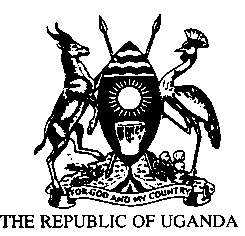 JOINT ADMISSIONS BOARD (JAB) 2023/2024 ACADEMIC YEARJOINT ADMISSIONS BOARD (JAB) 2023/2024 ACADEMIC YEARJOINT ADMISSIONS BOARD (JAB) 2023/2024 ACADEMIC YEARJOINT ADMISSIONS BOARD (JAB) 2023/2024 ACADEMIC YEARJOINT ADMISSIONS BOARD (JAB) 2023/2024 ACADEMIC YEARJOINT ADMISSIONS BOARD (JAB) 2023/2024 ACADEMIC YEARJOINT ADMISSIONS BOARD (JAB) 2023/2024 ACADEMIC YEARJOINT ADMISSIONS BOARD (JAB) 2023/2024 ACADEMIC YEARJOINT ADMISSIONS BOARD (JAB) 2023/2024 ACADEMIC YEARJOINT ADMISSIONS BOARD (JAB) 2023/2024 ACADEMIC YEARADMISSION TO: UGANDA COLLEGE OF COMMERCE - KABALEADMISSION TO: UGANDA COLLEGE OF COMMERCE - KABALEADMISSION TO: UGANDA COLLEGE OF COMMERCE - KABALEADMISSION TO: UGANDA COLLEGE OF COMMERCE - KABALEADMISSION TO: UGANDA COLLEGE OF COMMERCE - KABALEADMISSION TO: UGANDA COLLEGE OF COMMERCE - KABALEADMISSION TO: UGANDA COLLEGE OF COMMERCE - KABALEADMISSION TO: UGANDA COLLEGE OF COMMERCE - KABALEADMISSION TO: UGANDA COLLEGE OF COMMERCE - KABALEADMISSION TO: UGANDA COLLEGE OF COMMERCE - KABALESPONSORSHIP: GOVERNMENT   PROGRAMME OF ADMISSION: DIPLOMA IN BUSINESS STUDIESSPONSORSHIP: GOVERNMENT   PROGRAMME OF ADMISSION: DIPLOMA IN BUSINESS STUDIESSPONSORSHIP: GOVERNMENT   PROGRAMME OF ADMISSION: DIPLOMA IN BUSINESS STUDIESSPONSORSHIP: GOVERNMENT   PROGRAMME OF ADMISSION: DIPLOMA IN BUSINESS STUDIESSPONSORSHIP: GOVERNMENT   PROGRAMME OF ADMISSION: DIPLOMA IN BUSINESS STUDIESSPONSORSHIP: GOVERNMENT   PROGRAMME OF ADMISSION: DIPLOMA IN BUSINESS STUDIESSPONSORSHIP: GOVERNMENT   PROGRAMME OF ADMISSION: DIPLOMA IN BUSINESS STUDIESSPONSORSHIP: GOVERNMENT   PROGRAMME OF ADMISSION: DIPLOMA IN BUSINESS STUDIESSPONSORSHIP: GOVERNMENT   PROGRAMME OF ADMISSION: DIPLOMA IN BUSINESS STUDIESSPONSORSHIP: GOVERNMENT   PROGRAMME OF ADMISSION: DIPLOMA IN BUSINESS STUDIESS/NCOMP. Pg.Cand. No.Index No.Year of SittingName of CandidateSexSub-Comb.WeightsDistrict 1452U0427/5032022Abaho LimitedMMEE37.8Mitooma2AnnexU1486/5192022Abaho Stacia FBCM33.4Mityana3214143U1443/5052022Aheisemukama GloriaFDEG35.3Kabale49139U1666/5282022Ahimbisibwe EmilyFMEK32.5Mitooma5346U0019/5142022Ahimbisibwe JolletFMEE38.4Kabale6AnnexU0791/5012022Ainamani NabothMMEG32.4Rubanda719U0828/5232022Ainembabazi KellyMPEM42.4Wakiso8AnnexU1989/5132020Ainembabazi LestytutaFHEG31.2Bushenyi9223U0002/5082022Akamumpa JamesonMHEK39.9Kitagwenda1012204U0339/5382022Akandwanaho JuliusMMEK29.5Kazo11572U0138/8132022Akandwanaho RonnieMMEG36.3Bushenyi12692U3270/5252022Akandwanaho TomMPEM35Kasese1329925U1935/5192022Akankunda BridgetFMEG45.4Mbarara147119U1342/6592022Akatukunda AccraFLEG33.7Rubanda1518U0034/5022022Amanya DenisMHEL42.5Sheema168132U1666/5272022Amanya OnesmasFMEA32.8Isingiro17AnnexUBB139/2021/B/C/M1072022Amumpaire EseriFNCAF3.58Sheema18AnnexU2860/5052022Amumpaire MariagoretFHEL40.3Bushenyi19337U1661/5032022Amutukwase AcleophasMMEG38.9Ibanda20460U0366/5052022Ankwasibwe HopeFMEG37.6Ntungamo2111174U3108/5222022Arijuka FelexMMEG30.9Bushenyi2213U1666/5552022Arinaitwe AlbertMMEK44.6Mitooma23116U2057/5022022Arinda AlbertMHEE41.2Buhweju24117U0046/5102022Arinda PearlFHEL40.9Sheema25AnnexU3805/5082022Arinde KevinMHEG38.1Ntungamo267109U0770/5142022Aryatwijuka JohnMMEG33.9Rukungiri27229U2163/5432022Ashaba PeaceFHEE39.5Kiruhura28AnnexU1417/6482022Asiimire Linet MaryFHED40.1Ntungamo29350U0397/5252022Asiimwe SadickMHEK37.9Bushenyi30224U1288/5172022Atuhura AsadiMHEI39.8Kagadi31AnnexU1417/5542022Atukunda PriscahFGEA30.9Ntungamo32AnnexU3101/5052022Atukwatse BrankanMMEG32.1Ibanda33456U0009/6032022Atukwatse JoanFMEG37.6Kitagwenda34AnnexU1998/5982018Aturinda PrizeFGEA30.2Kabale35AnnexU0398/5172022Atwiine GillianFHEG39.4Bushenyi3610156U1661/5342022Atwine leonardMMEG31.8Ibanda37583U0524/5162022Bagambe Jovart BabraFHEG35.6Kanungu38AnnexU2146/5902022Bakashaba Ruhanga DerickMMEE38.1Ibanda39463U2009/5072022Batamuliza AngellaFMEE37.4Ntungamo40227U0450/5332022Boona AgathaFMEK39.5Ntungamo41231U0792/5232022Gumoshabe DavidMMEE39.3Kabale42466U0505/7042022Halid BeshirMPEM37Amuru43349U0063/5452022Ingabire ElizabethFHED37.9Kampala448134U0639/5412022Kabarugi Mary GorrettiFLED32.7Bushenyi458124U2063/5022022Kabegambire GeraldFHEG33Ntungamo4610158U3448/5032022Kabuuka AbduMHEG31.8Mukono478126U2381/5282022Kagame AndrewMHEL32.9Mityana48347U0346/5222022Kakuru HappyMREE38.2Ntungamo49AnnexU1498/5482022Kamahungye PraiseFDER40.5Ntungamo50575U3118/5022022Kamugisha AimMMEG36.1Isingiro51AnnexU0564/5542019Kamukama DisonMPEM30.3Bushenyi52AnnexUBB016/2021/B/C/M/1352022Kamukama ElinahFNCAF4.36Ntungamo53579U0063/5542022Karungi ChantalFHEL35.7Mbarara54699U1124/6712022Karungi KellenFHED34.6Kabarole55690U0249/5212022Katushabe Vivian GeriminaFMEG35.1Mityana569143U0570/5112022Katusiime JavillaFHEK32.3Mitoom\5712195U1807/5032022Kaweesa MosesMMEL30.1Mpigi5811172U1400/5152022Kawesi Ronald MMEG31Wakiso5930270U0564/5942022Kebirungi Penlope NyarareFMEG41.5Mitooma6011183U0639/5472022Kemigisha EuniceFHER30.5Sheema61698U1148/5242022Kemirembe CherishFPCM34.7Masindi62AnnexUBB116/2019/B/C/A/0622021Kengyesho PromiseFNCAF3.72Ntungamo639138U3127/5222022Kiggundu KamaadiFMEG32.6Mukono64339U0192/5192022Kigozi Maria GenevieveFHEL38.8Mukono6516U3231/5102022Kigula RonaldMMEE43.2Masaka6610163U3263/6552022Kirungi CarolFMEE31.4Wakiso67459U1224/7052022Kisakye LynnFLED37.6Budaka68343U21439/5042022Kizza EvaFHEL38.6Kiboga69AnnexU2723/5072019Kwarikunda IsaacMPEM32.3Kanungu707112U2650/5052022Kwesiga ErnestMHEG33.9Kakumiro71AnnexU2784/5202022Kyamanywa JohnMHEL34Kiboga72457U2032/6392022Kyamuhangire ShallonFHEL37.6Kikuube737107U0473/5272022Kyokushaba RuthFKEG34.1Rubirizi7411178U0474/5052022Kyomugasho VastineFKEG30.6Rukungiri75AnnexU0632/5112022Kyomukama ClareFGER30.3Kabale768127U3231/5522022Lubega John BoscoMMEA32.9Sembabule77AnnexU3941/6342020Lukenge Joel KaluleMMEE34.2Luwero78222U1224/7402022Lusiba Charles CosmaMHEE40.2Kampala799150U1419/5032022Lwanyanga ChristopherMMEG32Mpigi80230U0763/6612022Maisaba Mwesigwa ZabronMHEL39.4Bundibugyo81AnnexU0037/5422022Masika MarionFDEG32.6Fort Portal82437203U2860/5322022Matsiko UmarMMEG34.1Bushenyi83AnnexBTV062/2021/B/C/M/2062022Mirembe MilleniumFNCAF3.99Rukungiri8410164U0437/5182022Mpagi HusseinFHEG31.3Kyotera85574U0033/6072022Mpanga FrancisMMEG36.2Kampala86219U0403/5012022Mpiirirwe RuthFMEG40.8Rukungiri87AnnexU0032/5822022Muganzi AbrahamMDEA34Ntungamo88AnnexU0817/5052020Mugisha BernardMPCM33.8Jinja89AnnexU3101/5182022Mugumya AbubakarMMEG30.7Ibanda90AnnexU1783/5562015Muhumuza DavisMMEF37.3Isingiro9117U0301/5232022Muhumuza WellenMMEG43Kamwenge92464U1495/5562022Muhwezi BenonMMEG37.1Rwampara93312247U1732/5542022Muhwezi BrianMMEG30.9Ntungamo94AnnexU2194/5012017Mulika BrianMHEG34.9Mityana95467U2146/6592022Musiimenta ImmaculateFMEE36.8Kabarole9612203U0510/5042022Musoke JoashMMEL29.5Kyankwanzi97AnnexU1566/5362020Muwanguzi RuthFMEG31.4Masaka98437192U2655/5102022Mwanje KelvinMMEG33.5Masaka997117U0505/5962022Mwebaza Christine NFMEG33.8Wakiso100335U0138/6672022Mwijukye AllanMMEA39Buhweju101462U0645/5042022Nabadda RitahFHEG37.5Mukono102232U2093/5432022Nabasa EdwinMHEE39.2Mbarara103455U2789/8842022Nabukenya Jenipher KiraboFHEL37.7Kampala104689U3017/5252022Nabunje ProssyFHEL35.2Wakiso105305127U0669/5062022Nabyesero JudithFLEG31.6Mpigi106AnnexU1060/5042022Nagawa MaryFDEL30.6Kampala1078131U0077/7742022Nagujja Mariam NalukengeFMEE32.8Mpigi108AnnexU0696/5722022Nahabwe ComfortFGEA32.2Sheema109221U2772/5302022Nahwera PrizeFMEG40.4Rukiga110AnnexU2440/5652022Naiga SharifahFMEG38Kampala11130282U0841/5132022Nakasirye HellenFHEG33.4Kyankwanzi11210161U0522/5092022Nakawungu AliceFHEL31.4Luwero11329924U0061/5782022Nakuya ShukurahFHEI37.5Wakiso114686U0077/8062022Nalubega AiiwaFEEI35.5Butambala115222273U1318/5502022Namale CissyFHEL37.7Wakiso11610165U2146/6822022Namara FortunateFDER31.3Kamwenge1177118U1661/6012022Namara RonetteFMEG33.8Rwampara1188129U1661/5982022Namuddu GidaFMEG32.9Sembabule11910159U3470/5172022Namugerwa ElishebaFHEL31.6Wakiso120220U2381/5812022Namukasa HildaFMEG40.8Wakiso121578U2596/5162022Namuwaya HalimahFHEI35.9Bukedea122173277U2977/5352022Namwezi AngelFHED40.7Wakiso1237104U1336/5372022Nangonzi JudithFMEG34.3Lwengo124AnnexU0696/5512022Nankunda HonnetFMEE36Sheema1259153U0679/5552022Nannyanzi SulainahFHEI31.9Lwengo1269144U3108/5102022Nasasira AnnitahFMEG32.3Bushenyi127114U2381/5012022Nassanga Lydia HopeFHED41.5Wakiso128573U1935/5172022Natamba CarlolineFHEL36.2Nakaseke129AnnexU1867/5062019Natukunda FaithFHEG39.1Bushenyi130AnnexU2860/5552022Natureeba WilsonMMEG33.7Bushenyi1319139U1495/5752022Natwijuka TrustFMEG32.4Rwampara132AnnexU0148/5172022Nayebare ProssyFGEL31.4Ibanda133AnnexU0743/5182022Ndyanabo WilsonMHEG37.6Kasese134458U0009/6602022Nimusiima EliteFMEG37.6Rukungiri1358121U0138/7042022Ninsiima OliviaFMEG33.5Sheema136AnnexU1342/5642022Niwagaba TalentFGEA34.3Kabale137AnnexU0792/5402022Niwaha OnesmasMGEA29.7Kabale138AnnexU0080/5782014Niwamanya IsaacMBCM33.3Kabale139AnnexU1342/5812022Niwamasiko SandraFMEG29.7Kabale140AnnexU2722/5202022Nsabimana EliaMMEG34.4Kisoro141AnnexBTV062/2021/B/C/M/2112022Nshimye DavicMNCAF4.15Kanungu142694U2139/5102022Nsubuga LivingstonreMLEG34.9Mityana14314U3549/5122022Nsubuga TimothyMMEG43.2Wakiso144226U1117/5242022Nuwabiine LillianFDER39.7Ibanda145AnnexU1873/7222018Nuwagaba RachealFDEG30.1Isingiro14612199U0431/5212022Nuwahereza GodfreyMMEG29.8Mbarara14712190U0297/5242022Nuwasiima LeticiaFMEE30.2Rwampara1487111U0991/5582022Nyanzi JessyMHED33.9Nakaseke149225U1017/5392022Omutungi AnoldMMEE39.8Kabale150AnnexU0366/6522022Orishaba AdellahFHEG30.8Rukungiri15115U0852/5032022Sooka BenMMEE43.2Buyende152571U2655/5202022Ssekayi SharifuMHEG36.5Masaka15346455U3941/5572022Ssekite BrunoMMEG34.6Kayunga154465U1664/7172022Ssemwanga CollinsMMEE37.1Kampala155110U0763/8392022Ssendiwala JoshuaMHEG42.2Kalangala156224307U1113/5452022Ssentongo NajibMHEI34.3Ntungamo1579146U3217/5092022Sserubidde AlexMLEG32.3Nakaseke15810157U0639/5922022Tayebwa JastusMMEG31.8Sheema1599151U0867/5072022Timbigamba JosephMHEG32Kagadi160AnnexU1656/6032022Tugumenawe BrunoFMEG29.8Bushenyi161AnnexU3101/5032022Tukamushaba DelickMMEG29.5Ibanda162AnnexU1732/6502022Tumuhimbise StuartMPCM29.9Bushenyi1637108U0411/5252022Tumwesigye DanielMMEE34Mitooma16410160U1873/6672022Turyasiima MoreenFHEE31.5Sheema16511182U3270/5042022Turyasingura PraiseFGEE30.5Bushenyi166AnnexU2952/5382022Tushemereirwe FabithFHEK35.1Kabale16712188U0367/5562022Tushemerirwe AsiaFMEG30.3Ntungamo168AnnexUBB133/2018/B/C/M/4652020Tushemerirwe ImmaculateFNCAF3.38Mitooma169AnnexU0485/5182022Tusiime PraiseFGER36.6Sheema17010168U0564/7032022Tusiimire PatienceFHEG31.1Mitooma171AnnexU0083/7682022Twasiima CatherineFPEM38.7Kabale172218U0009/6712022Twebaze RechealFMEG40.8Rwampara173AnnexU3297/5222019Tweheyo BrianMHED41.5Rukungiri174AnnexU0539/5542022Twikirize PeaceFMEG31.2Bushenyi17511185U2281/5102022Wakabiri FrancisFMEG30.4Manafwa17611171U3806/5032022Wanyana MunirahFHEL31Hoima